Company Profile 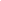 Please return this application form to email: team@vkbf.org ; c.c. pamela@practinc.com19 Jul. If possible, no later than 21 Jul.We greatly appreciate your participation.Company NameParticipating PersonSurname:         First Name:  Surname:         First Name:  PositionResponsible Genreex. Children’s Book, Literature, Young Adults, Language ex. Children’s Book, Literature, Young Adults, Language ex. Children’s Book, Literature, Young Adults, Language ex. Children’s Book, Literature, Young Adults, Language Available dates(*CEST, UTC +2)9/03    13:20 – 17:20  [       ]        (O : available)9/04    09:20 – 12:00  [       ]        (X : unavailable)9/04    13:20 – 17:20  [       ]* Special requests: ____________________________9/03    13:20 – 17:20  [       ]        (O : available)9/04    09:20 – 12:00  [       ]        (X : unavailable)9/04    13:20 – 17:20  [       ]* Special requests: ____________________________9/03    13:20 – 17:20  [       ]        (O : available)9/04    09:20 – 12:00  [       ]        (X : unavailable)9/04    13:20 – 17:20  [       ]* Special requests: ____________________________9/03    13:20 – 17:20  [       ]        (O : available)9/04    09:20 – 12:00  [       ]        (X : unavailable)9/04    13:20 – 17:20  [       ]* Special requests: ____________________________PhoneE-mailMobileWebsiteAccompanying person(s)If there is any, please state their name, email, and mobile number.If there is any, please state their name, email, and mobile number.If there is any, please state their name, email, and mobile number.If there is any, please state their name, email, and mobile number.Korean publishers you would like to meetChoose 5 or more* mark V : to meet* Special requests: ex) My first meeting priority is with 05. MINUMSA. * Special requests: ex) My first meeting priority is with 05. MINUMSA. * Special requests: ex) My first meeting priority is with 05. MINUMSA. * Special requests: ex) My first meeting priority is with 05. MINUMSA. Type of book(s) or genre you are currently looking forex. thriller novel, picture books for preschoolers, books recommended by BTS, books made into Korean dramaex. thriller novel, picture books for preschoolers, books recommended by BTS, books made into Korean dramaex. thriller novel, picture books for preschoolers, books recommended by BTS, books made into Korean dramaex. thriller novel, picture books for preschoolers, books recommended by BTS, books made into Korean dramaKorean Publisherwith previous experience of contractWould you like us to recommend you Korean publishers, based on your responsible genre?Would you like us to recommend you Korean publishers, based on your responsible genre?Yes [     ]      No [       ]Yes [     ]      No [       ]Yes [     ]      No [       ]